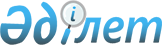 Об утверждении бюджета Акжаркынского сельского округа Акжарского района на 2024-2026 годыРешение Акжарского районного маслихата Северо-Казахстанской области от 27 декабря 2023 года № 13-10
      Сноска. Вводится в действие с 01.01.2024 в соответствии с пунктом 7 настоящего решения.
      В соответствии со статьями 9-1, 75 Бюджетного кодекса Республики Казахстан от 4 декабря 2008 года, статьей 6 Закона Республики Казахстан от 23 января 2001 года "О местном государственном управлении и самоуправлении в Республике Казахстан" Акжарский районный маслихат Северо-Казахстанской области РЕШИЛ:
      1. Утвердить бюджет Акжаркынского сельского округа Акжарского района на 2024-2026 годы согласно приложениям 1, 2 и 3 к настоящему решению соответственно, в том числе на 2024 год в следующих объемах:
      1) доходы – 49 062 тысяч тенге:
      налоговые поступления – 3 119 тысяч тенге;
      неналоговые поступления – 0 тысяч тенге;
      поступления от продажи основного капитала – 545 тысяч тенге;
      поступления трансфертов – 45 398 тысяч тенге;
      2) затраты – 49 062 тысяч тенге;
      3) чистое бюджетное кредитование – 0 тысяч тенге:
      бюджетные кредиты – 0 тысяч тенге;
      погашение бюджетных кредитов – 0 тысяч тенге;
      4) сальдо по операциям с финансовыми активами – 0 тысяч тенге:
      приобретение финансовых активов – 0 тысяч тенге;
      поступления от продажи финансовых активов государства – 0 тысяч тенге;
      5) дефицит (профицит) бюджета – -0 тысяч тенге;
      6) финансирование дефицита (использование профицита) бюджета – 0 тысяч тенге:
      поступление займов – 0 тысяч тенге;
      погашение займов – 0 тысяч тенге;
      используемые остатки бюджетных средств – 0 тысяч тенге.
      2. Установить, что доходы бюджета сельского округа на 2024 год формируются в соответствии с Бюджетным Кодексом Республики Казахстан от 4 декабря 2008 года за счет следующих налоговых поступлений:
      1) индивидуальный подоходный налог по доходам, подлежащим обложению самостоятельно физическими лицами, у которых на территории Акжаркынского сельского округа расположено заявленное при постановке на регистрационный учет в органе государственных доходов:
      место нахождения – для индивидуального предпринимателя, частного нотариуса, частного судебного исполнителя, адвоката, профессионального медиатора;
      место жительства – для остальных физических лиц;
      2) налог на имущество физических лиц по объектам обложения данным налогом, находящимся на территории Акжаркынского сельского округа;
      3) земельный налог на земли населенных пунктов с физических и юридических лиц по земельным участкам, находящимся на территории Акжаркынского сельского округа;
      4) налог на транспортные средства:
      с физических лиц, место жительства которых находится на территории Акжаркынского сельского округа;
      с юридических лиц, место нахождения которых, указываемое в их учредительных документах, располагается на территории Акжаркынского сельского округа;
      5) плата за размещение наружной (визуальной) рекламы:
      на открытом пространстве за пределами помещений в селе;
      в полосе отвода автомобильных дорог общего пользования, проходящих через территории сельского округа;
      на открытом пространстве за пределами помещений вне населенных пунктов и вне полосы отвода автомобильных дорог общего пользования.
      3. Установить, что доходы бюджета сельского округа на 2024 год формируются за счет следующих неналоговых поступлений:
      1) штрафы, налагаемые акимами сельских округов за административные правонарушения;
      2) добровольные сборы физических и юридических лиц;
      3) доходы от коммунальной собственности сельского округа (коммунальной собственности местного самоуправления):
      поступления части чистого дохода коммунальных государственных предприятий, созданных по решению аппарата акима сельского округа;
      доходы на доли участия в юридических лицах, находящиеся в коммунальной собственности сельского округа (коммунальной собственности местного самоуправления);
      доходы от аренды имущества коммунальной собственности сельского округа (коммунальной собственности местного самоуправления);
      другие доходы от коммунальной собственности сельского округа (коммунальной собственности местного самоуправления);
      4) другие неналоговые поступления в бюджет сельского округа.
      4. Поступлениями в бюджет сельского округа от продажи основного капитала являются деньги от продажи государственного имущества, закрепленного за государственными учреждениями, финансируемыми из бюджета сельского округа.
      5. Поступлениями трансфертов в бюджет сельского округа являются трансферты из районного, республиканского бюджета.
      6. Учесть, что в бюджете сельского округа на 2024 год предусмотрен объем субвенции, передаваемой из районного бюджета в бюджет округа в сумме 44 789 тысяч тенге.
      7. Настоящее решение вводится в действие с 1 января 2024 года. Бюджет Акжаркынского сельского округа Акжарского района на 2024 год Бюджет Акжаркынского сельского округа Акжарского района на 2025 год Бюджет Акжаркынского сельского округа Акжарского района на 2026 год
					© 2012. РГП на ПХВ «Институт законодательства и правовой информации Республики Казахстан» Министерства юстиции Республики Казахстан
				
      Председатель Акжарского районного маслихата 

М. Жусупбеков
Приложение 1к решению Акжарскогорайонного маслихатаСеверо-Казахстанской областиот 27 декабря 2023 года № 13-10
Категория
Класс
Подкласс
Наименование
Сумма тысяч тенге
I. Доходы
49062,0
1
Налоговые поступления
3119,0
01
Подоходный налог
220,0
2
Индивидуальный подоходный налог
220,0
04
Налоги на собственность
2899,0
1
Hалоги на имущество
165,0
3
Земельный налог
45,0
4
Hалог на транспортные средства
1546,0
5
Единый земельный налог
1143,0
3
Поступления от продажи основного капитала
545,0
03
Продажи земли и нематериальных активов
545,0
1
Продажа земли
545,0
4
Поступления трансфертов
45398,0
02
Трансферты из вышестоящих органов государственного управления
45398,0
3
Трансферты из районного (города областного значения) бюджета
45398,0
Наименование
Наименование
Наименование
Наименование
Сумма
тысяч тенге
Функциональная группа
Функциональная группа
Функциональная группа
Функциональная группа
Сумма
тысяч тенге
Администратор бюджетной программы
Администратор бюджетной программы
Администратор бюджетной программы
Сумма
тысяч тенге
Программа
Программа
Сумма
тысяч тенге
II. Затраты
49062,0
01
Государственные услуги общего характера
30579,0
124
Аппарат акима города районного значения, села, поселка, сельского округа
30579,0
001
Услуги по обеспечению деятельности акима города районного значения, села, поселка, сельского округа
30329,0
022
Капитальные расходы государственного органа
250,0
07
Жилищно-коммунальное хозяйство
5208,0
124
Аппарат акима города районного значения, села, поселка, сельского округа
5208,0
008
Освещение улиц населенных пунктов
1349,0
011
Благоустройство и озеленение населенных пунктов
3859,0
08
Культура, спорт, туризм и информационное пространство
13275,0
124
Аппарат акима города районного значения, села, поселка, сельского округа
13275,0
006
Поддержка культурно-досуговой работы на местном уровне
13275,0
III. Чистое бюджетное кредитование
0
IV. Сальдо по операциям с финансовыми активами
0
Приобретение финансовых активов
0
Поступление от продажи финансовых активов государства 
0
V. Дефицит (Профицит) бюджета
0
VI. Финансирование дефицита (использование профицита) бюджета 
0
8
Используемые остатки бюджетных средств
0
01
Остатки бюджетных средств
0
1
Свободные остатки бюджетных средств
0 Приложение 2к решению Акжарскогорайонного маслихатаСеверо-Казахстанской областиот 27 декабря 2023 года № 13-10
Категория
Класс
Подкласс
Наименование
Сумма тысяч тенге
I. Доходы
49344,0
1
Налоговые поступления
6274,0
01
Подоходный налог
199,0
2
Индивидуальный подоходный налог
199,0
04
Налоги на собственность
5484,0
1
Hалоги на имущество
155,0
3
Земельный налог
49,0
4
Hалог на транспортные средства
1351,0
5
Единый земельный налог
3929,0
3
Поступления от продажи основного капитала
591,0
03
Продажи земли и нематериальных активов
591,0
1
Продажа земли
591,0
4
Поступления трансфертов
43070,0
02
Трансферты из вышестоящих органов государственного управления
43070,0
3
Трансферты из районного (города областного значения) бюджета
43070,0
Наименование
Наименование
Наименование
Наименование
Сумма
тысяч тенге
Функциональная группа
Функциональная группа
Функциональная группа
Функциональная группа
Сумма
тысяч тенге
Администратор бюджетной программы
Администратор бюджетной программы
Администратор бюджетной программы
Сумма
тысяч тенге
Программа
Программа
Сумма
тысяч тенге
II. Затраты
49344,0
01
Государственные услуги общего характера
32409,0
124
Аппарат акима города районного значения, села, поселка, сельского округа
32409,0
001
Услуги по обеспечению деятельности акима города районного значения, села, поселка, сельского округа
32409,0
07
Жилищно-коммунальное хозяйство
1614,0
124
Аппарат акима города районного значения, села, поселка, сельского округа
1614,0
008
Освещение улиц населенных пунктов
1614,0
08
Культура, спорт, туризм и информационное пространство
15321,0
124
Аппарат акима города районного значения, села, поселка, сельского округа
15321,0
006
Поддержка культурно-досуговой работы на местном уровне
15321,0
III. Чистое бюджетное кредитование
0
IV. Сальдо по операциям с финансовыми активами
0
Приобретение финансовых активов
0
Поступление от продажи финансовых активов государства 
0
V. Дефицит (Профицит) бюджета
0
VI. Финансирование дефицита (использование профицита) бюджета 
0
8
Используемые остатки бюджетных средств
0
01
Остатки бюджетных средств
0
1
Свободные остатки бюджетных средств
0 Приложение 3к решению Акжарскогорайонного маслихатаСеверо-Казахстанской областиот 27 деабря 2023 года № 13-10
Категория
Класс
Подкласс
Наименование
Сумма тысяч тенге
I. Доходы
51599,0
1
Налоговые поступления
6727,0
01
Подоходный налог
215,0
2
Индивидуальный подоходный налог
215,0
04
Налоги на собственность
5921,0
1
Hалоги на имущество
167,0
3
Земельный налог
53,0
4
Hалог на транспортные средства
1458,0
5
Единый земельный налог
4243,0
3
Поступления от продажи основного капитала
591,0
03
Продажи земли и нематериальных активов
591,0
1
Продажа земли
591,0
4
Поступления трансфертов
44872,0
02
Трансферты из вышестоящих органов государственного управления
44872,0
3
Трансферты из районного (города областного значения) бюджета
44872,0
Наименование
Наименование
Наименование
Наименование
Сумма
тысяч тенге
Функциональная группа
Функциональная группа
Функциональная группа
Функциональная группа
Сумма
тысяч тенге
Администратор бюджетной программы
Администратор бюджетной программы
Администратор бюджетной программы
Сумма
тысяч тенге
Программа
Программа
Сумма
тысяч тенге
II. Затраты
51599,0
01
Государственные услуги общего характера
34200,0
124
Аппарат акима города районного значения, села, поселка, сельского округа
34200,0
001
Услуги по обеспечению деятельности акима города районного значения, села, поселка, сельского округа
34200,0
07
Жилищно-коммунальное хозяйство
1743
124
Аппарат акима города районного значения, села, поселка, сельского округа
1743
008
Освещение улиц населенных пунктов
1743
08
Культура, спорт, туризм и информационное пространство
15656,0
124
Аппарат акима города районного значения, села, поселка, сельского округа
15656,0
006
Поддержка культурно-досуговой работы на местном уровне
15656,0
III. Чистое бюджетное кредитование
0
IV. Сальдо по операциям с финансовыми активами
0
Приобретение финансовых активов
0
Поступление от продажи финансовых активов государства 
0
V. Дефицит (Профицит) бюджета
0
VI. Финансирование дефицита (использование профицита) бюджета 
0
8
Используемые остатки бюджетных средств
0
01
Остатки бюджетных средств
0
1
Свободные остатки бюджетных средств
0